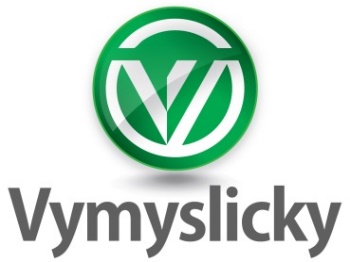 Pivovarská 542, 686 01 Uherské Hradiště, Jarošov 	tel.: xxx xxx xxx, fax: xxx xxx xxx, E-mail: xxxxxxx@xxxxxxxxxxxx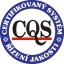 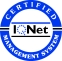 Dodatek č. 1  ke Smlouvě o dílo o údržbě a servisu zdvihacího zařízení ze dne 5.4.2019                 pod č. 64a-2019(dále jen „dodatek“)uzavřený mezi smluvními stranamiDále jen „Objednatel“ a „Zhotovitel“I. Účel dodatkuObjednatel a zhotovitel konstatují, že dne 5.4.2019 uzavřeli Smlouvu o dílo o provádění údržby a servisu  zdvihacího zařízení pod č. 64a-2019 , umístění 2 výtahů Střední průmyslová škola Brno, Purkyňova 97, Brno.II. Předmět dodatkuPředmětem tohoto dodatku je úprava paušální ceny a platností nového ceníku 2022 s účinností 1.1.2022.Nový ceník je uveden v Příloze č. 1 Dodatku č. 1.III. Závěrečná ustanoveníOstatní ujednání Smlouvy zůstávají beze změn.Tento dodatek nabývá platnosti a účinnosti dnem od 1.1.2022 a uzavírá se na dobu neurčitou.Dodatek je vyhotoven ve 2 stejnopisech, z nichž Zhotovitel obdrží jedno vyhotovení a Objednavatel jedno vyhotovení.V ……………………dne……………                                                  V Jarošově       dne ...........................................................................................                                           .............................................................................       .      podpis ............................                                                                               podpisPříloha č. 1Ceník 2022ObjednatelNázevStřední průmyslová škola Brno, Purkyňova, příspěvková organizaceStřední průmyslová škola Brno, Purkyňova, příspěvková organizaceStřední průmyslová škola Brno, Purkyňova, příspěvková organizaceStřední průmyslová škola Brno, Purkyňova, příspěvková organizaceSídloPurkyňova 2832/97, 61200 Brno - Královo PolePurkyňova 2832/97, 61200 Brno - Královo PolePurkyňova 2832/97, 61200 Brno - Královo PolePurkyňova 2832/97, 61200 Brno - Královo PoleIČ15530213DIČ              CZ15530213Registrace k dani DPH  ze dne     151720/06/290901/8712 z 11.8.2006Registrace k dani DPH  ze dne     151720/06/290901/8712 z 11.8.2006Registrace k dani DPH  ze dne     151720/06/290901/8712 z 11.8.2006Registrace k dani DPH  ze dne     151720/06/290901/8712 z 11.8.2006Zápis v obchodním rejstříku u  KS v , oddíl , vložka Zápis v obchodním rejstříku u  KS v , oddíl , vložka Zápis v obchodním rejstříku u  KS v , oddíl , vložka Zápis v obchodním rejstříku u  KS v , oddíl , vložka Zápis v obchodním rejstříku u  KS v , oddíl , vložka Bankaxxxxxxxč. účtu           xxxxxxxxxV zastoupení:JménoDoc. RNDr. Aleš Ruda, Ph.D., MBADoc. RNDr. Aleš Ruda, Ph.D., MBADoc. RNDr. Aleš Ruda, Ph.D., MBAtelxxxxxxxxxxemailxxxxxxxxx@xxxxxxxZhotovitelNázevVYMYSLICKY-VÝTAHY spol. s r.o.VYMYSLICKY-VÝTAHY spol. s r.o.SídloPivovarská 542, Jarošov, 686 01Pivovarská 542, Jarošov, 686 01IČ44962185DIČCZ44962185Registrace k dani DPH č. 121008/99/336900/8083, vydaná FÚ v Uh. Hradišti, dne 1.1.1993Registrace k dani DPH č. 121008/99/336900/8083, vydaná FÚ v Uh. Hradišti, dne 1.1.1993Registrace k dani DPH č. 121008/99/336900/8083, vydaná FÚ v Uh. Hradišti, dne 1.1.1993Registrace k dani DPH č. 121008/99/336900/8083, vydaná FÚ v Uh. Hradišti, dne 1.1.1993Registrace k dani DPH č. 121008/99/336900/8083, vydaná FÚ v Uh. Hradišti, dne 1.1.1993Zápis v obchodním rejstříku u KS v Brně, oddíl C, vložka 4030Zápis v obchodním rejstříku u KS v Brně, oddíl C, vložka 4030Zápis v obchodním rejstříku u KS v Brně, oddíl C, vložka 4030Zápis v obchodním rejstříku u KS v Brně, oddíl C, vložka 4030Zápis v obchodním rejstříku u KS v Brně, oddíl C, vložka 4030Bankaxxxxxxxxxxxxxxxxč. účtu xxxxxxxxxxxxxxč. účtu xxxxxxxxxxxxxxV zastoupení:JménoJiří Bednařík, jednatelJiří Bednařík, jednateltelxxxxxxxxxxxxemailxxxxxxxx@xxxxxxxxxxz